ParcoursvitaPromotion de la santé, développement de la cohésion familiale, contact avec la nature, renforcement du sport populaire – le concept du Zurich parcoursvita est toujours actuel. Les sportifs amateurs empruntent un parcours dans la forêt comportant 15 stations qui proposent au total 43 exercices : Jaune : signale les exercices pour la mobilité et agilitéRouge : pour la forceBleu : pour l’enduranceChaque parcours est mesuré par longueur, dénivellation et kilomètre-effort. Le panneau final informe sur la dépense de calories et la capacité d’endurance. Les parcours se trouvent dans le plus beau stade du monde : la nature. Chacun peut y aller en tout temps, gratuitement, seul ou accompagné. Avec plus de 30 parcours dans le canton de fribourg, chacun a la possibilité de trouver son bonheur près de chez soi ! La carte des différents parcours est disponible ici !Proposition d’exerciceChacun est libre de se faire le programme qu’il souhaite : courir, marcher, alterner course et marche entre les exercices, faire un ou plusieurs tours, faire les exercices ou non… à chacun d’adapter sa pratique à son niveau et à ses envies !Voici tout de même une proposition :1er tour du parcours en course légère en faisant tous les exercices proposés. Attention aux règles d’hygiène pour les exercices qui nécessitent les mains !2ème tour du parcours en course plus soutenue sans faire les exercices.Restez en mouvement et faites-vous plaisir !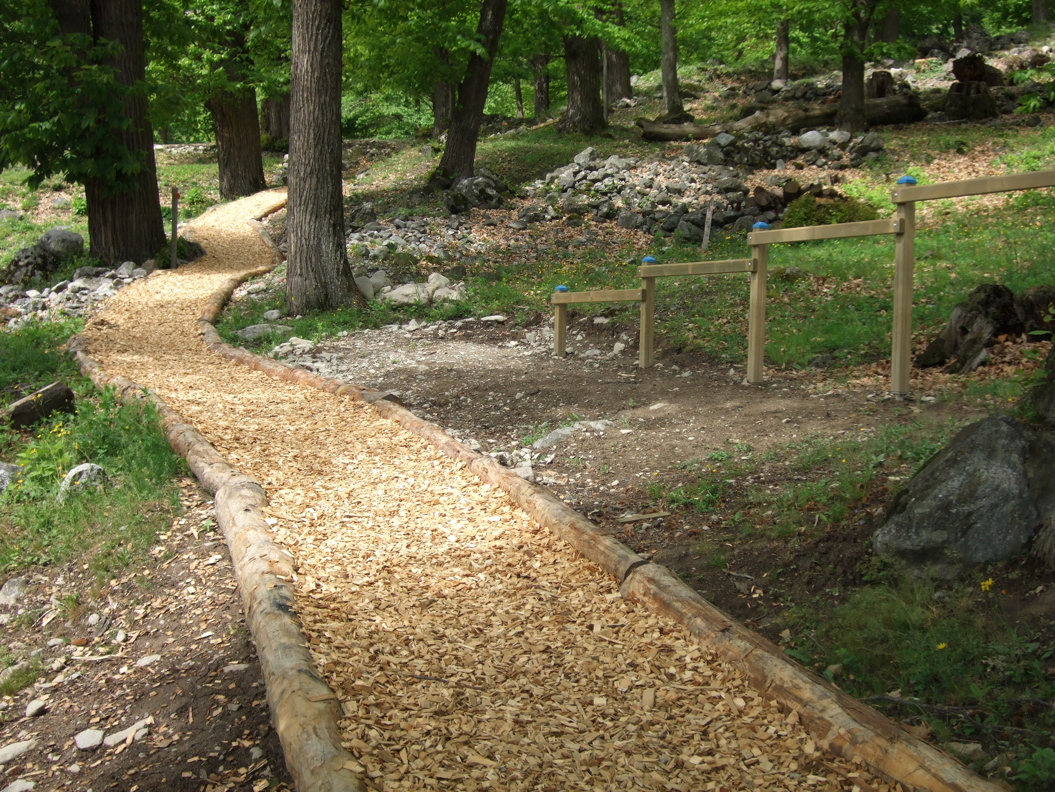 